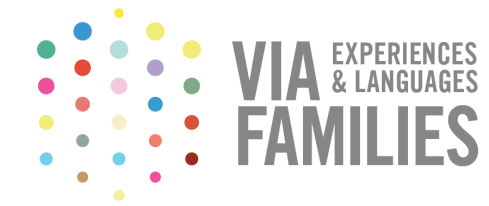 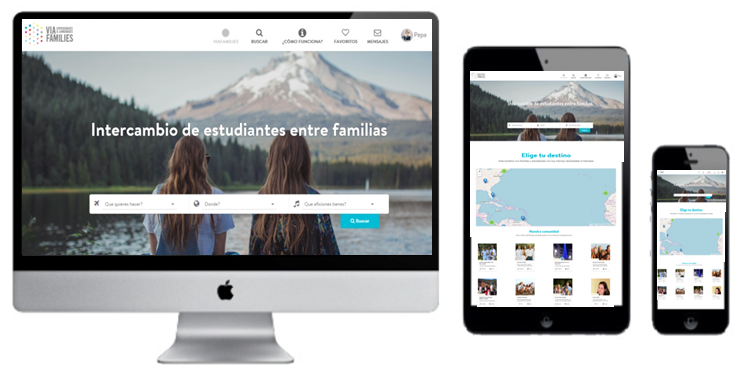 Desde hace siglos la buena educación pasa por el conocimiento de varios idiomas, viajar al extranjero y tener mundología. Y en el actual mundo globalizado en el currículum de cualquier estudiante resulta de máxima relevancia.Los expertos afirman que la mejor forma de aprender un idioma, además de en las aulas, es interiorizándolo y viviéndolo, es decir haciendo una inmersión lingüística con nativos del país. Encontramos así actualmente para aprender, por ejemplo español, múltiples programas académicos y de verano con alojamiento en familias de pago, camps o en residencias para estudiantes.Pero todo ello ha resultado hasta ahora una experiencia sólo al alcance de las familias con mayores recursos económicos y sin necesidades específicas. Entonces ¿dónde está la fórmula magistral para que cualquiera que lo desee pueda acceder esta educación?Via Families – entre familiasGracias a la tecnología www.Viafamilies.com ofrece el complemento perfecto a las enseñanzas de los 14.000 profesionales de la enseñanza del español de FIAPE, mediante intercambios de estudiantes entre familias, facilitando  el aprendizaje de idiomas, culturas y estudios en el extranjero,  abaratando considerablemente el coste de estos programas. El importe se reduce casi en un 100% ya que desaparecen las comisiones de agencias. La desintermediación permite además a las familias comunicarse entre sí de manera fácil y segura a través de la plataforma.Nuestros filtros de  búsqueda específicos (deportistas, familias numerosas, vegetarianos, diabéticos, alérgicos, ...) permiten a las familias encontrar otras familias con sus mismos valores y necesidades a nivel mundial para realizar intercambios entre ellas.Via Families – con los profesores de españolEn ViaFamilies somos profesionales, pedagogos y consultores educativos de estudios en el extranjero desde hace más de 25 años y estamos construyendo una red de afiliados entre profesores de distintos países. Los afiliados pueden elegir colaborar presentándonos a familias,  alojando a estudiantes en sus domicilios o realizando un servicio de guardianship de jóvenes en su área. Ello resulta en beneficio de todos, pues las familias encontrarían familias de acogida de confianza para sus hijos y nuestros afiliados obtendrían ganancias económicas.¿Eres profesor y quieres unirte a nuestra red? Contáctanos en  info@viafamilies.com o en el teléfono +34 609 622 994 www.viafamilies.com